Week 25.-29.5.Revision of vocabulary (opakování slovíček)https://learningapps.org/display?v=pfn5hfnck20https://learningapps.org/display?v=pkj340igk20https://learningapps.org/display?v=p3ro1686520Where can you find these things? Write whole sentences. Use prepositions on/in/under. (Kde najdeš předměty z rámečku? Piš celé věty. Použij předložky na/v/pod)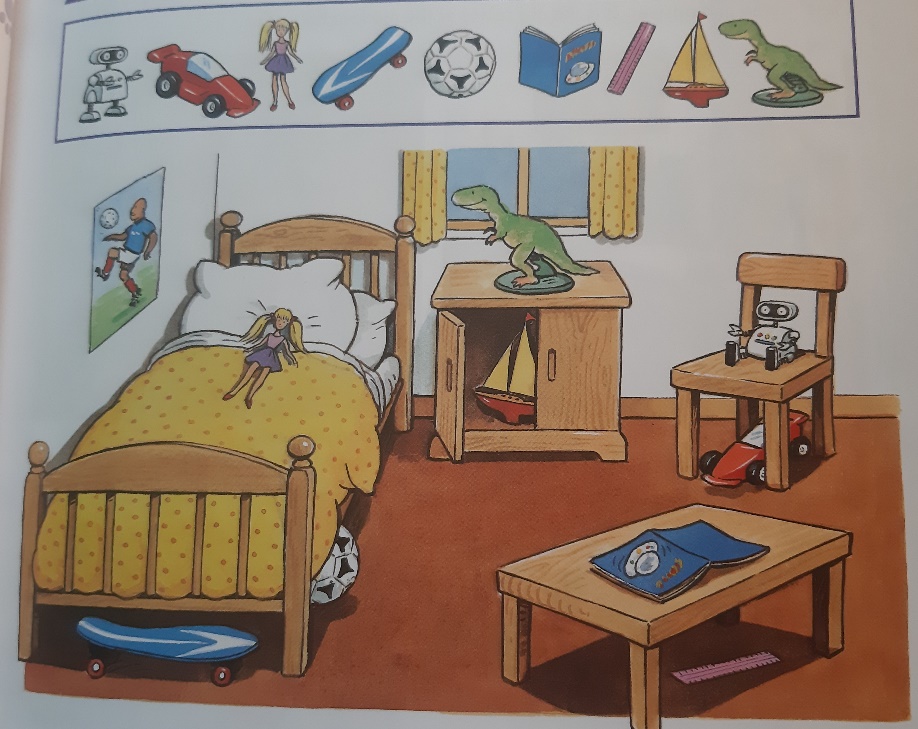 A robot is on a chair.A car is……………………………………..A doll ……………………………………….A skateboard………………………………………..A ………………………………………………………….………………………………………………………….………………………………………………………….………………………………………………………….………………………………………………………….